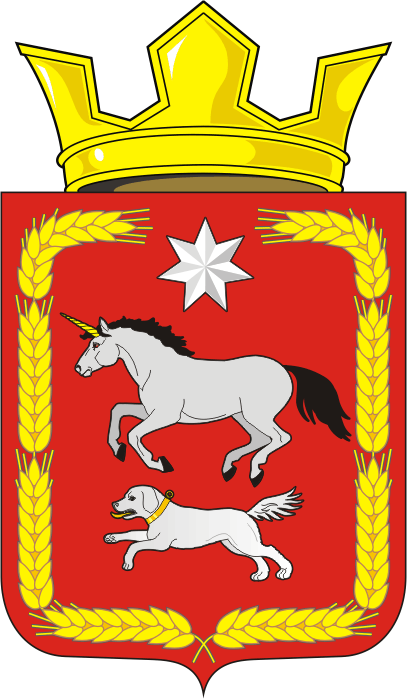 АДМИНИСТРАЦИИ КАИРОВСКОГО СЕЛЬСОВЕТАСАРАКТАШСКОГО РАЙОНА ОРЕНБУРГСКОЙ ОБЛАСТИП О С Т А Н О В Л Е Н И Е_________________________________________________________________________________________________________17.03.2022                                       с. Каировка                                         № 14-пО включении в реестр казны муниципального образования Каировский сельсовет Саракташского района земельных участковВ соответствии с Федеральным законом от 06.07.2007 г. №131-ФЗ «Об общих принципах организации местного самоуправления в Российской Федерации», Положением о муниципальной казне муниципального образования Каировский сельсовет Саракташского района Оренбургской области, утвержденным решением Совета депутатов Каировского сельсовета №171 от 21.06.20191. Включить в реестр казны муниципального образования Каировский сельсовет объекты недвижимого имущества согласно приложения.2. Настоящее постановление вступает в силу после дня его обнародования и подлежит размещению на официальном сайте  администрации муниципального образования Каировский сельсовет Саракташского района Оренбургской области.3. Контроль за исполнением постановления оставляю за собойГлава сельсовета:						А.Н.ЛогвиненкоРазослано: администрации района, прокурору района, в дело, официальный сайт.Приложениек постановлению администрацииКаировского сельсоветаот 17.03.2022 г. № 14-пОбъекты недвижимого имущества 1. Земельный участок, категория земель: земли сельскохозяйственного назначения, вид разрешенного использования: для сельскохозяйственного использования:2. Земельный участок, категория земель: земли населенных пунктов, разрешенное использование: площадки для занятия спортом:3. Земельный участок, категория земель: земли населенных пунктов, разрешенное использование: для размещения объектов историко-культурной деятельности (памятник):4. Земельный участок, категория земель: земли населенных пунктов, разрешенное использование: для размещения объектов культуры:№Общая площадь(кВ.м)Адрес(местонахождение)Расположение земельного участкаКадастровый номерКадастровая стоимость(руб)Регистрация права12958000Оренбургская область, Саракташский район, МО «Каировский с/с»В южной части кадастрового квартала 56:26:071900156:26:0719001:24214836014,8056:26:0719001:242-56/141/2021-1от 31.08.2021№Общая площадь(кВ.м)Адрес(местонахождение)Расположение земельного участкаКадастровый номерКадастровая стоимость(руб)Регистрация права1673Оренбургская область, Саракташский муниципальный район, сельское поселение Каировский сельсовет, село Каировка, ул.Молодежная, земельный участок 1БВ центральной части кадастрового квартала 56:26:070100156:26:0701001:891176987,9356:26:0701001:891-56/141/2021-1 от 29.09.2021№Общая площадь(кВ.м)Адрес(местонахождение)Расположение земельного участкаКадастровый номерКадастровая стоимость(руб)Регистрация права1184Оренбургская область, Саракташский район, село Каировка, ул.Мальцева, 2аВ центральной части кадастрового квартала 56:26:070100156:26:0701001:6758086,5956:26:0701001:675-56/011/2020-1 от 24.03.2020 в постоянное (бессрочное) пользование№Общая площадь(кВ.м)Адрес(местонахождение)Расположение земельного участкаКадастровый номерКадастровая стоимость(руб)Регистрация права12130Оренбургская область, Саракташский район, село Каировка, ул.Мальцева, дом 2В центральной части кадастрового квартала 56:26:070100156:26:0701001:141565416,1356:26:0701001:141-56/011/2019-1 от 13.10.2019 в постоянное (бессрочное) пользование2666Оренбургская область, Саракташский район, село Екатериновка, ул.Центральная, дом 43В центральной части кадастрового квартала 56:26:070600156:26:0706001:21178054,1656:26:0706001:21-56/011/2019-1 от 14.10.2019 в постоянное (бессрочное) пользование